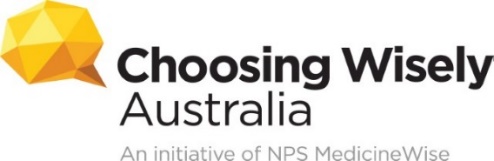 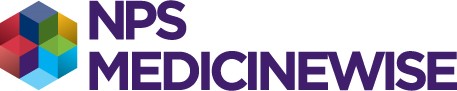 ENGAGE YOUR ORGANISATION IN THE “CHOICIES AWARDS”Below is an email you can personalise to launch the new Choosing Wisely Australia “Choicies Awards” within your organisation, and to encourage participation.LAUNCH EMAILEmail subject: CHOICIES AWARDS OPEN: Recognise a Choosing Wisely ChampionEmail body copy:Following our recent announcement about a new awards program to recognise Choosing Wisely Champions at [insert name of organisation], we are pleased to declare the “Choicies Awards” are open.Information about the awards is available [where can people access this?].You can also obtain a nomination from [provide a link or direct people to a site][Name of organisation] will run these awards [how often].Award recipients will have the opportunity to feature in promotional activities, such as internal communications, NPS MedicineWise and Choosing Wisely Australia newsletters, news media and social media, and be nominated for a National Choosing Wisely Champions Awards.Please submit your nomination for [insert nominee] to [who do they go to?]For more information ….